Příprava : Přiřaď k sobě správná tvrzení:Varné sklo - ……………………………………………………………………………………………………..Technické sklo - ………………………………………………………………………………………………..Odměrné sklo - …………………………………………………………………………………………………nesnáší náhlé změny teplot, není určeno k intenzivnímu zahříváníje odolné proti náhlým změnám, proto je určené k intenzivnímu zahříváníje přesně kalibrováno, užíváme ho v případech, kdy je nutno pracovat s přesnými objemy či koncentracemiÚkol 1:   Rozstříhej stránku s názvy a obrázky a přiřaď např. za pomocí internetu k chemickému nádobí a laboratorním pomůckám ( černobílé a příslušné fotce ) správný název a nalep do pracovního listu.Úkol 2:   Fotografii je více než příslušných černobílých nákresů a názvů. Zjisti názvy neznámých pomůcek.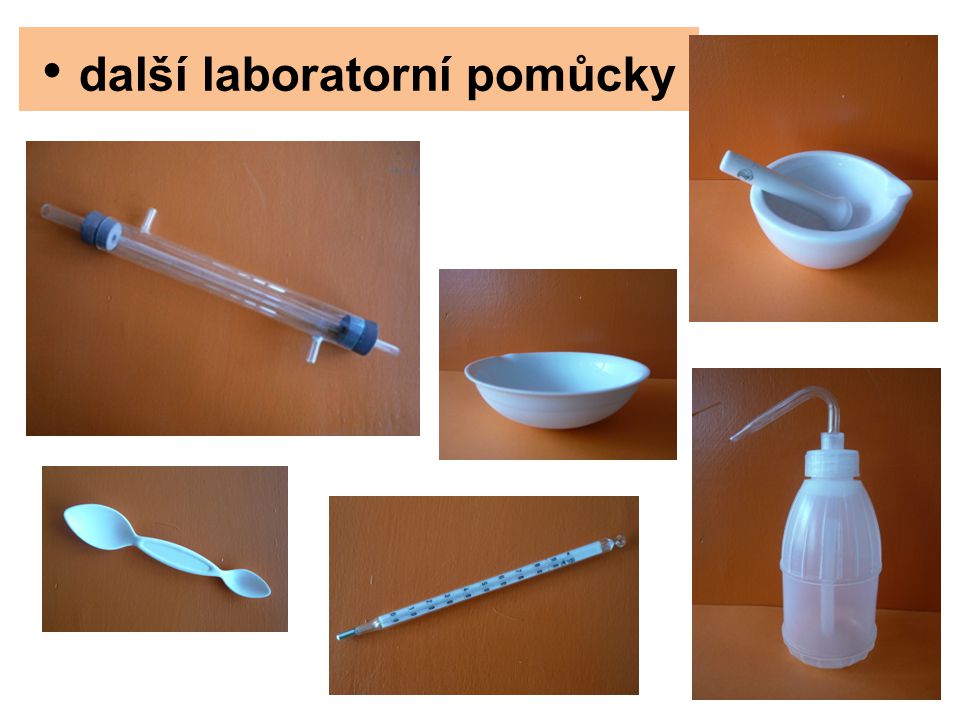 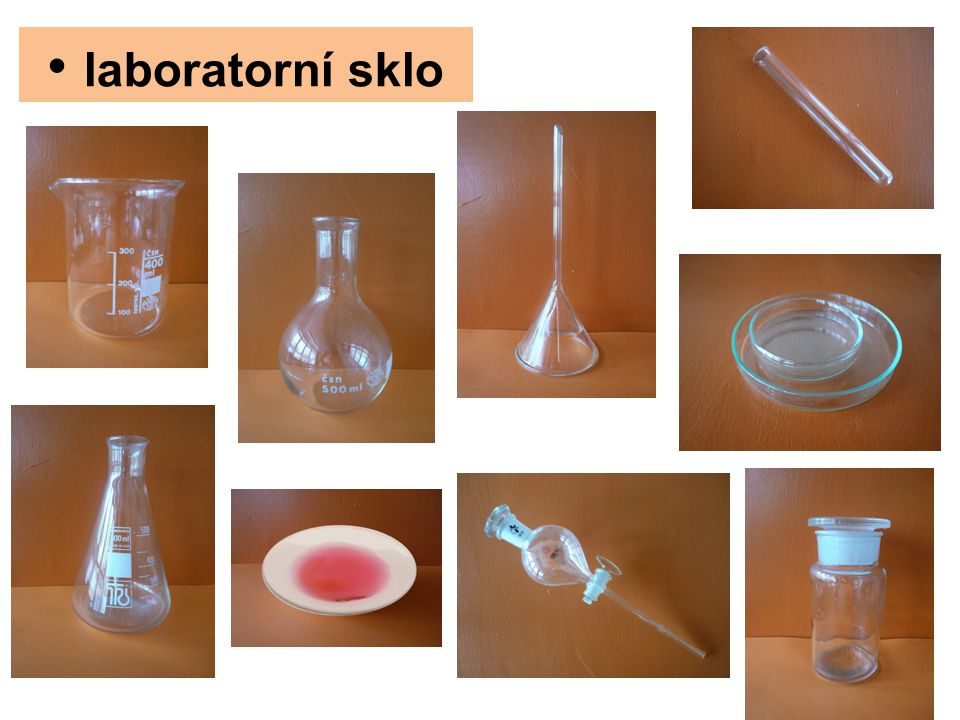 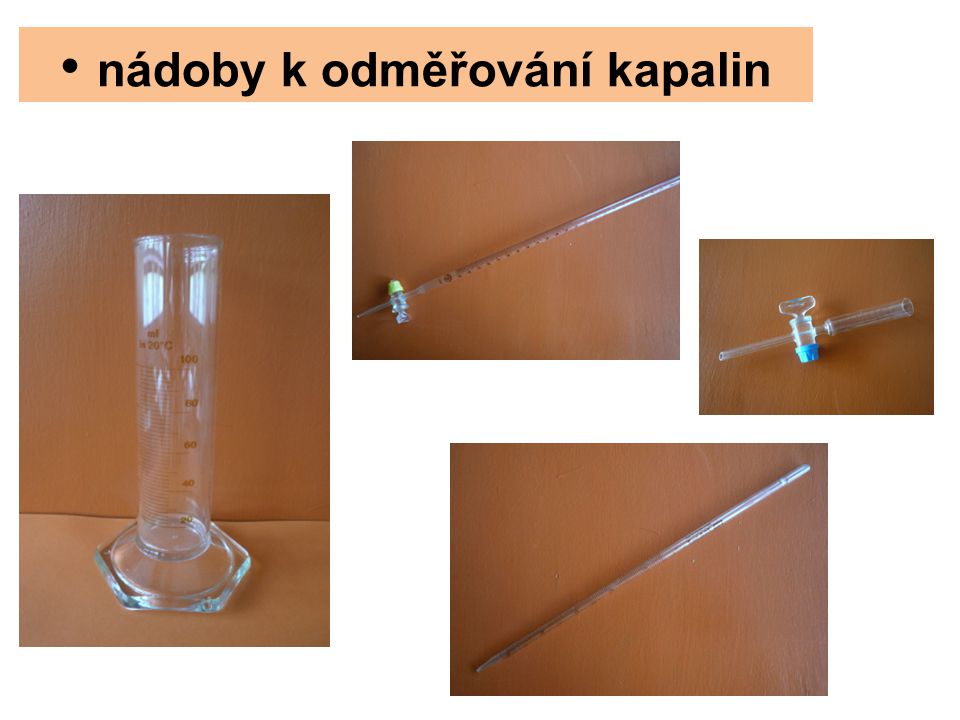 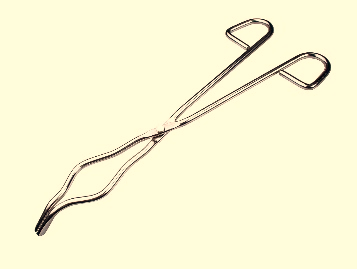 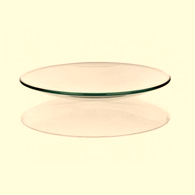 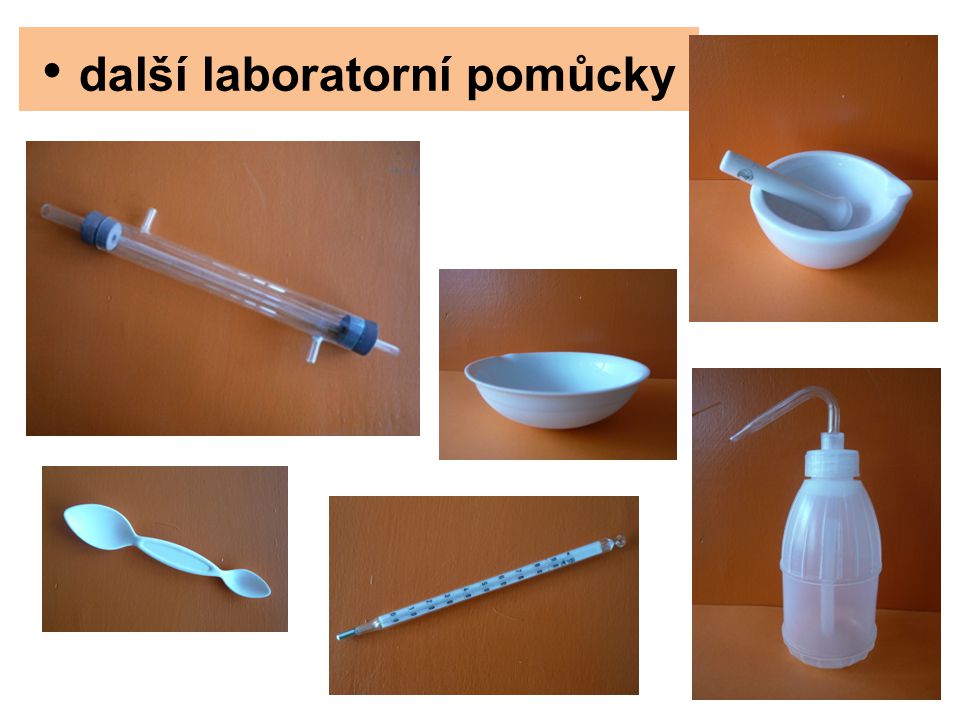 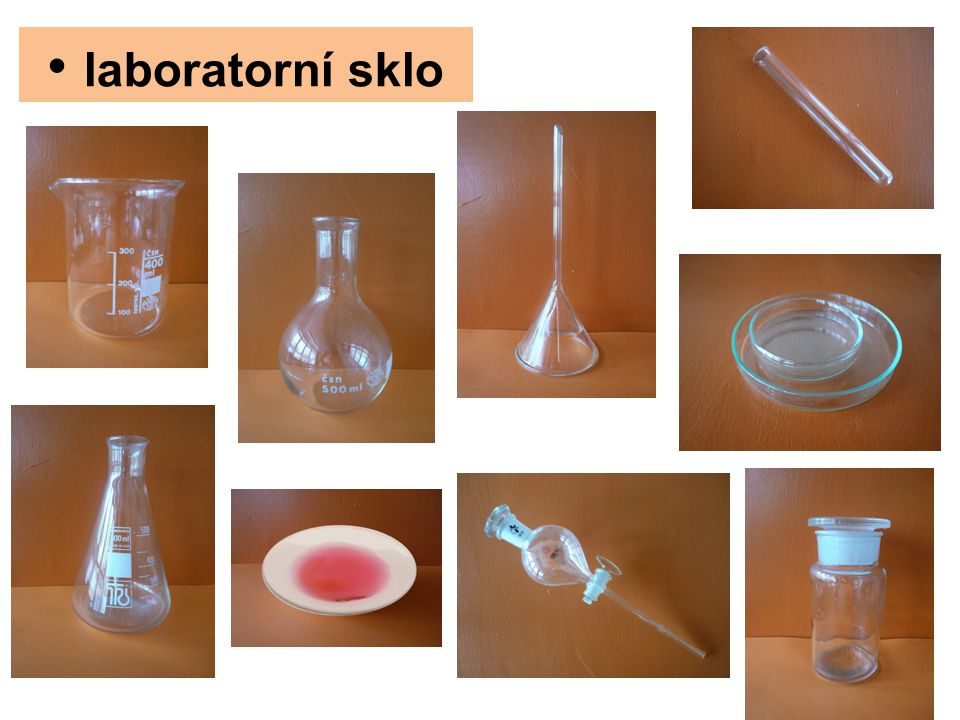 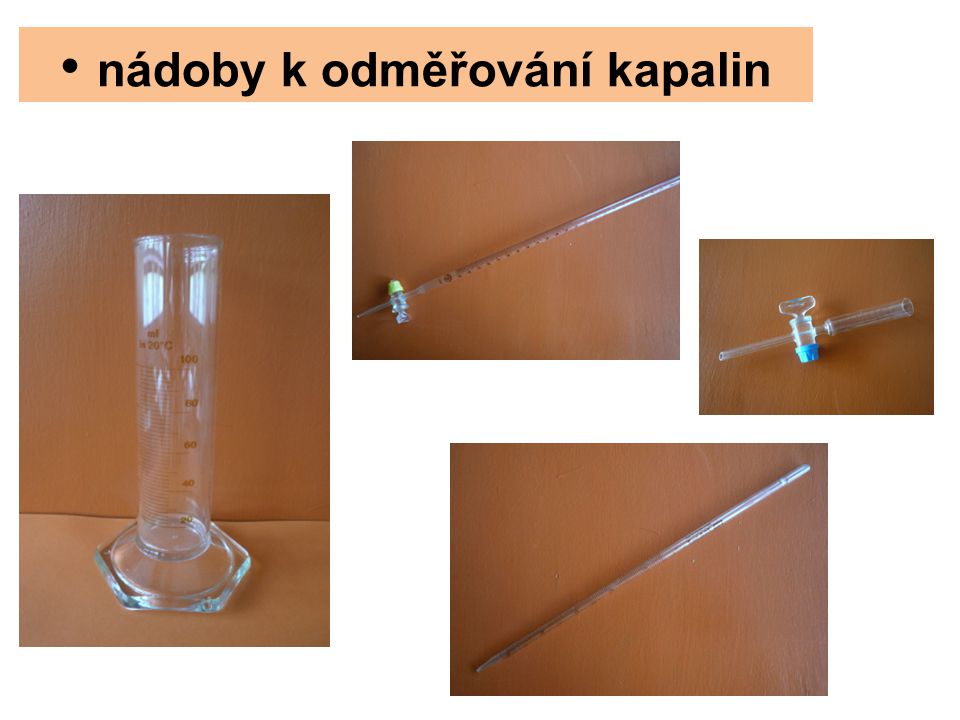 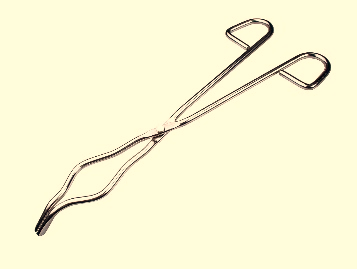 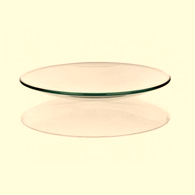 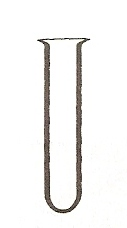 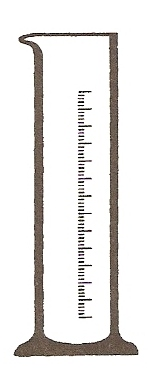 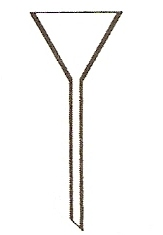 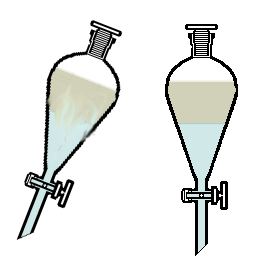 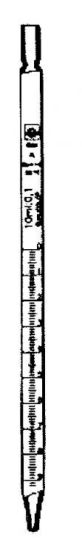 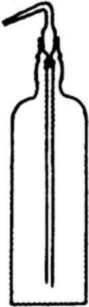 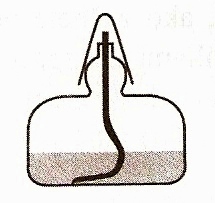 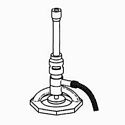 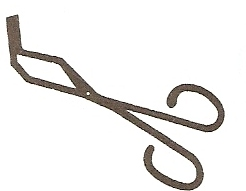 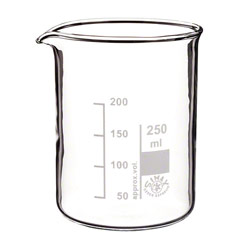 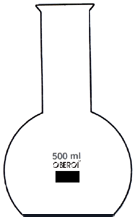 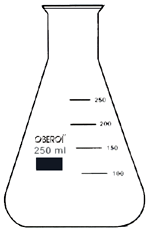 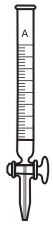 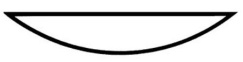 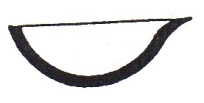 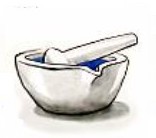 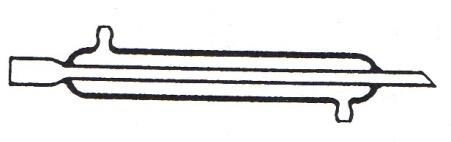 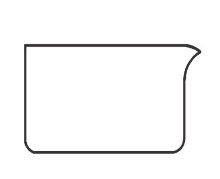 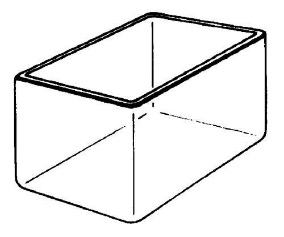 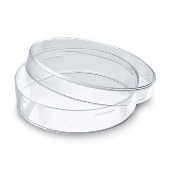 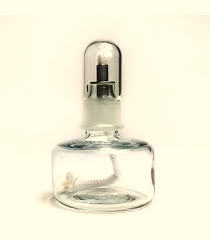 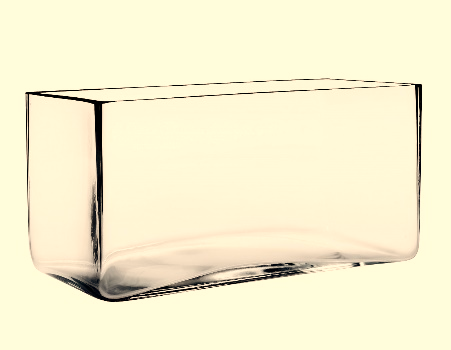 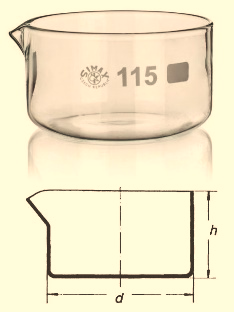 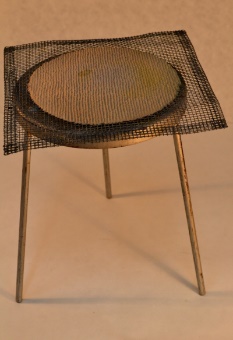 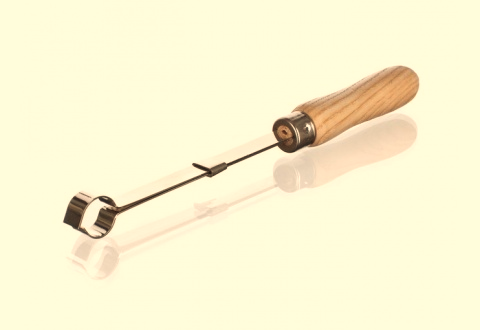 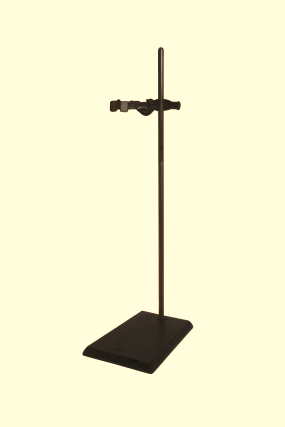 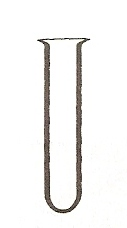 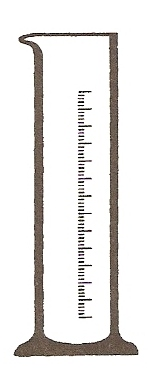 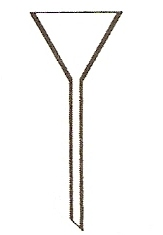 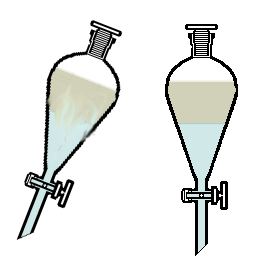 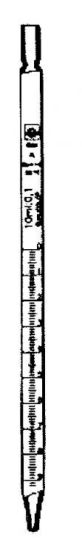 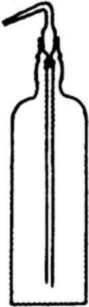 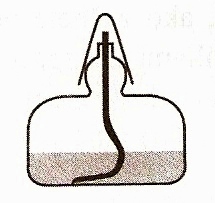 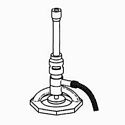 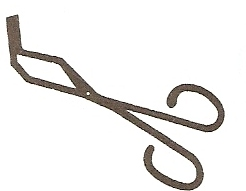 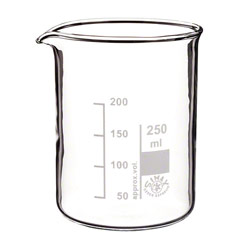 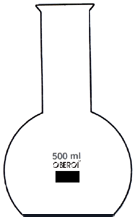 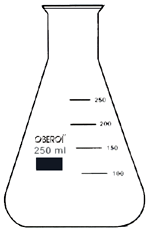 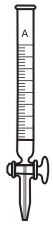 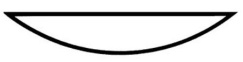 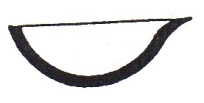 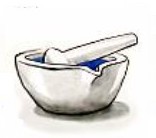 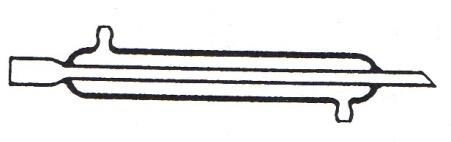 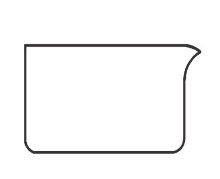 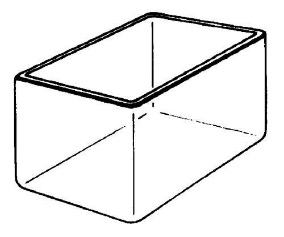 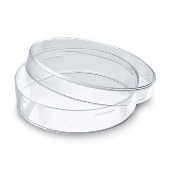 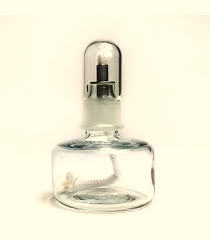 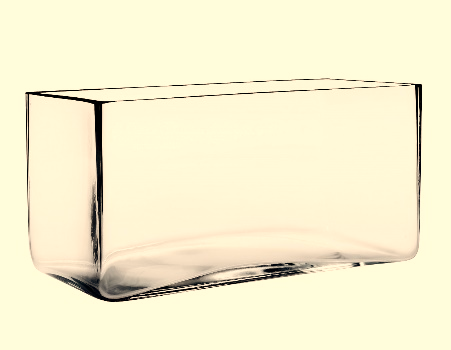 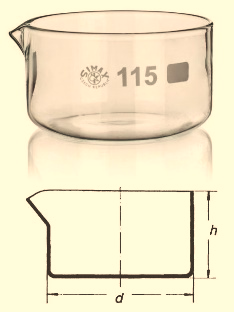 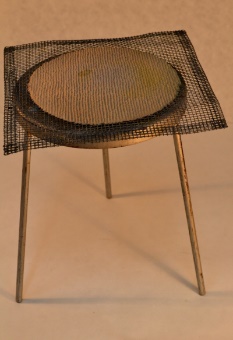 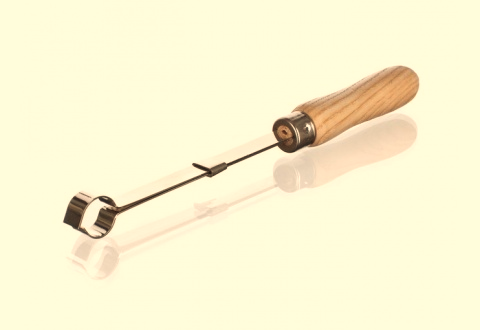 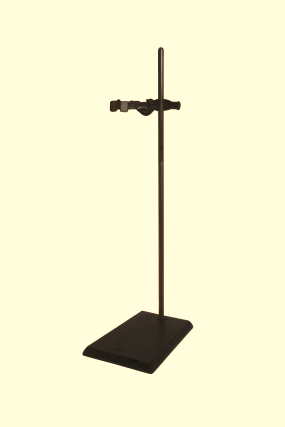 Laboratorní práce č.Laboratorní práce č.Laboratorní práce č.Laboratorní práce č.Chemické laboratorní pomůckyChemické laboratorní pomůckyChemické laboratorní pomůckyChemické laboratorní pomůckyTéma:Chemické nádobíčkoChemické nádobíčkoChemické nádobíčkoJméno a příjmení:Školní rok:2017/2018Spolupracovali:Hodnocení:Datum zpracování:Třída: